ПРОТОКОЛ №9заседания членов комиссии по ЖКХ, капитальному ремонту, контролю за качеством работы управляющих компаний, архитектуре, архитектурному облику городов, благоустройству территорий, дорожному хозяйству и транспорту Общественной палаты г.о.Королев26.06.2019г.							г.о.КоролевВремя проведения: 19:00Председательствующий: В.В.Серого Присутствовали: М.Н.Белозёрова - заместитель председатель комиссии, Журавлев Николай НиколаевичСлушали: В.В.Серого – об утверждении повестки дня заседанияРешили: утвердить повестку дняРезультат голосования: 3 «за» - единогласно		ПОВЕСТКА ДНЯВопрос 1: О выполнении мероприятий 2019г.Участие членов комиссии в приеме граждан, мониторингах, проводимых по заявлениям граждан и согласно утвержденного плана, участие в заседаниях рабочих групп Координационного совета г.о.Королев, совещаниях, круглых столах и рабочих встречах, организуемых Общественной палатой г.о.Королев, Администрацией г.о.Королев.Докладчик: В.В.СерыйВопрос 2: План июль 2019г.Докладчик: В.В.СерыйПо вопросу 1 слушали В.В.Серого:В.В.Серый информировал:Обсудили результат работы за июнь 2019г., комиссией проведено и принято участие в 50-ти мероприятиях, в т.ч.:- проведено 37 мониторингов;- приняли участие в 3-х приёмах граждан;- провели 2-а заседания комиссии;- участвовали в 4-х заседаниях рабочих групп Координационного совета г.о.Королев;- участвовали в  4-х мероприятиях, организованных Администрацией г.о.Королев, министерствами и ведомствами Московской обл., Общественной палатой Московской обл. и организованных совместно с управляющими организациями, обслуживающими многоквартирные дома.В.В.Серый поблагодарил членов комиссии за активную гражданскую позицию и рекомендовал не снижать темпов работы. Решили: Принять рекомендации В.В.СерогоРезультат голосования: 3 «за» - единогласно	По вопросу 2 слушали В.В.Серого:Рекомендовал:1. Поддержать предложения Общественной палаты Московской области по проведению общественного контроля в рамках реализации национального проекта "Безопасные и качественные автомобильные дороги".2. Продолжить проведение мониторингов в рамках городских проектов: - по созданию комфортной городской среды;- по формированию общественных пространств и их благоустройство.Решили: Поддержать предложения В.В.СерогоРезультат голосования: 3 «за» - единогласно	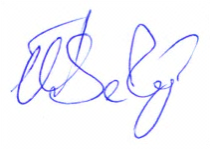 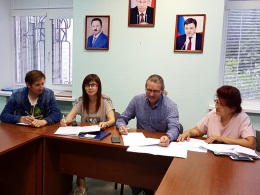 Председатель комиссии В.В.Серый